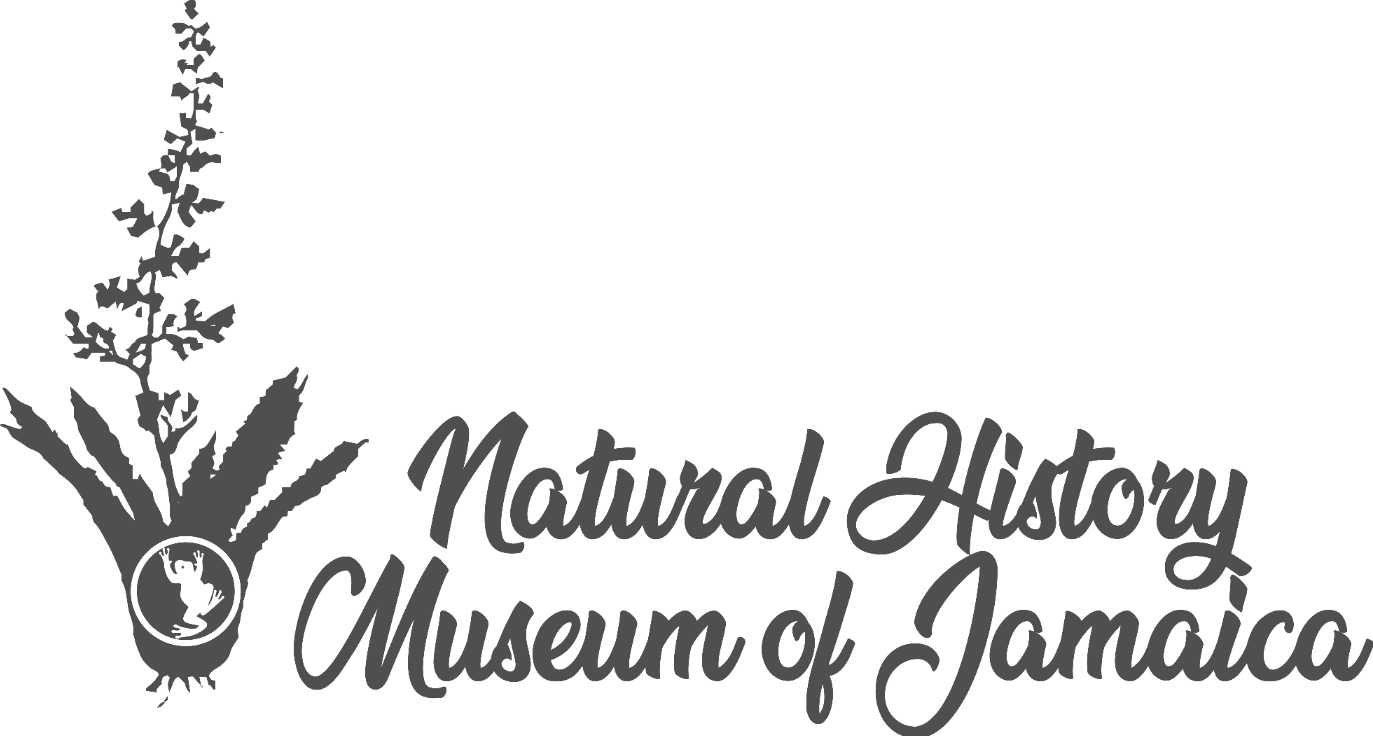 EARTH DAY 2024 COMPETITION ENTRY FORM OPEN VIDEO CATEGORY (Open to all ages)Section I: Participant 1. Full Name: 			______________________________________________________ 2. Mailing Address: 	______________________________________________________ 3. Telephone Number:	______________________ 4. E-mail Address:		_______________________________________________________ 5. Social Media Handles:	_______________________________________________________6. Date of Birth: 		_______________  (yyyy- mm- dd) 7. Age: 			________________ 8. Grade: 			________________ 9. Gender: 			________________Section II: Represented Organization 10. Name of Community/ Institution:		 ___________________________________11. Verifier: 			______________________________________________________EARTH DAY 2024 COMPETITION ENTRY FORM OPEN VIDEO CATEGORY (Open to all ages)12. Tel #: 			______________________________________________________ 13. E-mail:			______________________________________________________ Section III (For those under 18 years): Parent/Guardian 14. Full Name: 		______________________________________________________ 15. Tel #: 			______________________________________________________ Section IV: The Video16. Description of Video: 	__________________________________________________________________________________________________________________________________________________________________ _______________________________________________________ _______________________________________________________ The ENTRY DEADLINE of the Competition is Friday, March 15, 2024For further information call 876-922-0626, extension 352 or 247 The Institute of Jamaica’s Earth Day 2024 Competition is an island-wide competition open to all children and youth aged 12 - 19 years from schools, churches, communities, and youth groups. The open video category of the competition, however, is open to all ages. This completed entry form must be included in the submission for each entry and should legibly state all the information requested. Participation in this competition constitutes your full and unconditional agreement to and acceptance of these Official Rules and the decisions of the Judging Panel, which are final and binding. Eligibility is contingent upon fulfilling all requirements: EARTH DAY 2024 COMPETITION ENTRY FORM OPEN VIDEO CATEGORY (Open to all ages)AGREEMENT TO OFFICIAL RULES 1. This open category challenges entrants to submit a 1-minute video that should convey a celebration of what makes Jamaica unique, in terms of its biodiversity. Entries are limited to one submission per entrant, which may consist of a vibrant video, animation, or a short documentary depicting the theme: "Be the Solution To Plastic Pollution".2. Entries for this category are individual and not by group. 3. Category of entries: are open to all ages of persons that are endorsed through a legal institution (church, community group, school, Justice Ministry, or business facility). Where entries are submitted by a member of a community or an organization, group, or school, each entry should be verified and authorized by the Chairperson, President, Pastor, Principal, or Justice of the Peace. 4. Entrants should NOT publish their entries on social media until after the Competition Awards Ceremony.5. Each entry must be accompanied by a headshot photograph of the entrant emailed to the Education Department (earthdaysubmissions@gmail.com). 6. Entries must not, at the discretion of the Institute of Jamaica be obscene, offensive, violent, indecent, or libelous; contravene or reference any act or acts unlawful under Jamaican law, or contain content otherwise inconsistent with the purpose and ethos of the Earth Day Competition.7. Relatives of the Institute of Jamaica employees are not eligible to enter.8. The Institute of Jamaica reserves the right to restrict participation by any person at any time for any reason and/ or to disqualify any entry at any time for any reason.9. The work must be retained by the Institute of Jamaica for the duration of the competition period.10. Videos will be uploaded via Facebook, YouTube, Twitter, and Instagram. Persons are allowed to share and encourage voting by popular vote in the public domain. Visit our Facebook and Instagram pages for more details. 11. The selection of the winner is done by popular vote via social media, that is Facebook (naturalhistorymuseumofjamaica) Youtube, Twitter, and Instagram (@ilovenhmj) platforms. The videos with the most likes/ views/ comments win.12. Institutions are advised that they submit the correct spelling of the name(s) of the entrant(s) in a legible manner as this will be adhered to and used in the awarding of prizes.13. DIGITAL SUBMISSION: All entries must be digitally submitted by the deadline stipulated. These should be submitted as high-resolution mp4 files.14. COPYRIGHT: Copyright in all videos submitted for this competition remains with the respective entrants. However, in consideration of their providing the Competition, each entrant grants a worldwide, irrevocable, perpetual authorization to the Institute of Jamaica to feature any or all of the submitted images in any of its publications, websites,  programmes, and/ or in any promotional material connected to this competition without payment to or permission from the author.I agree to the terms and conditions:_____________________________________________________ 